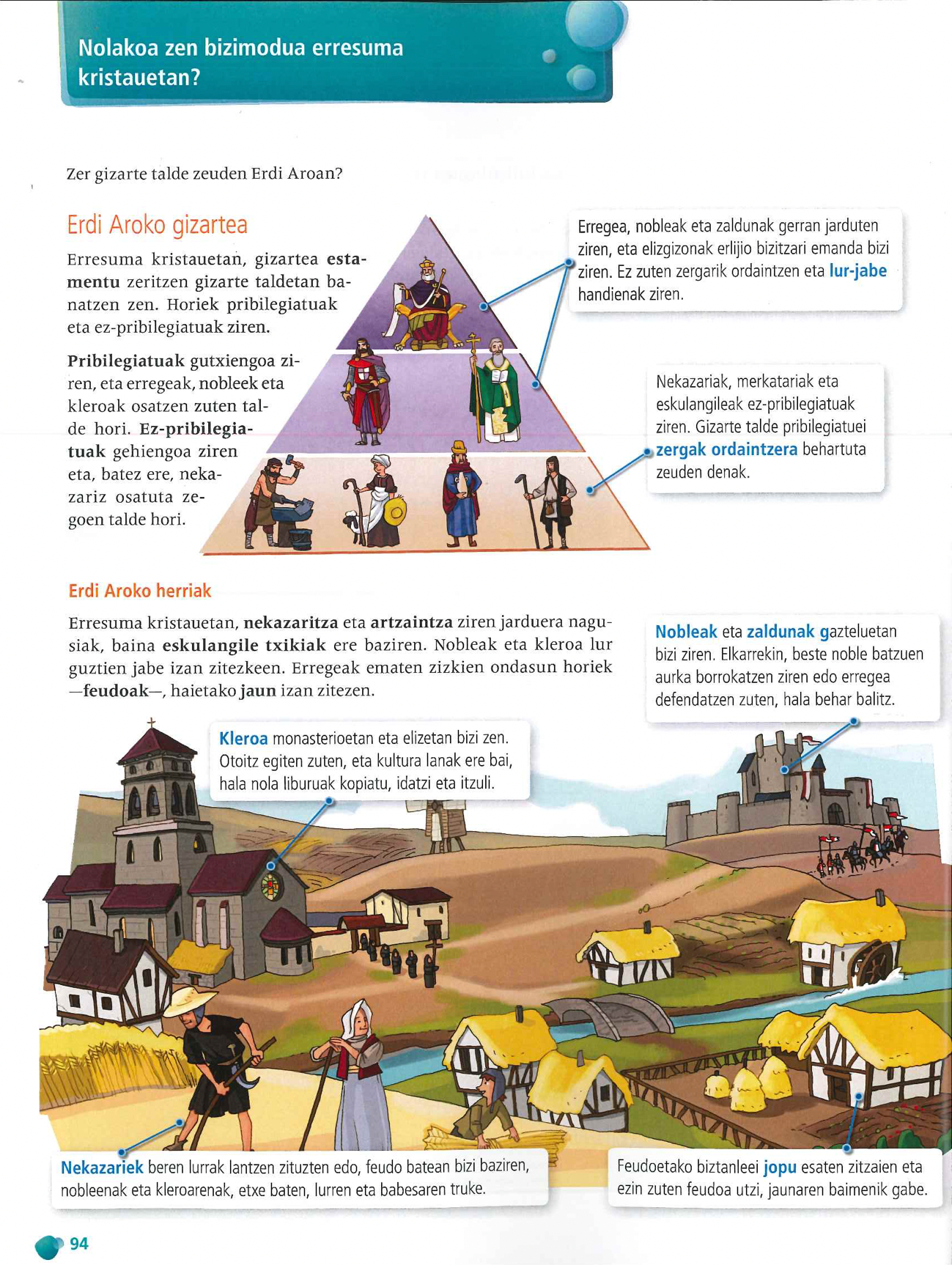 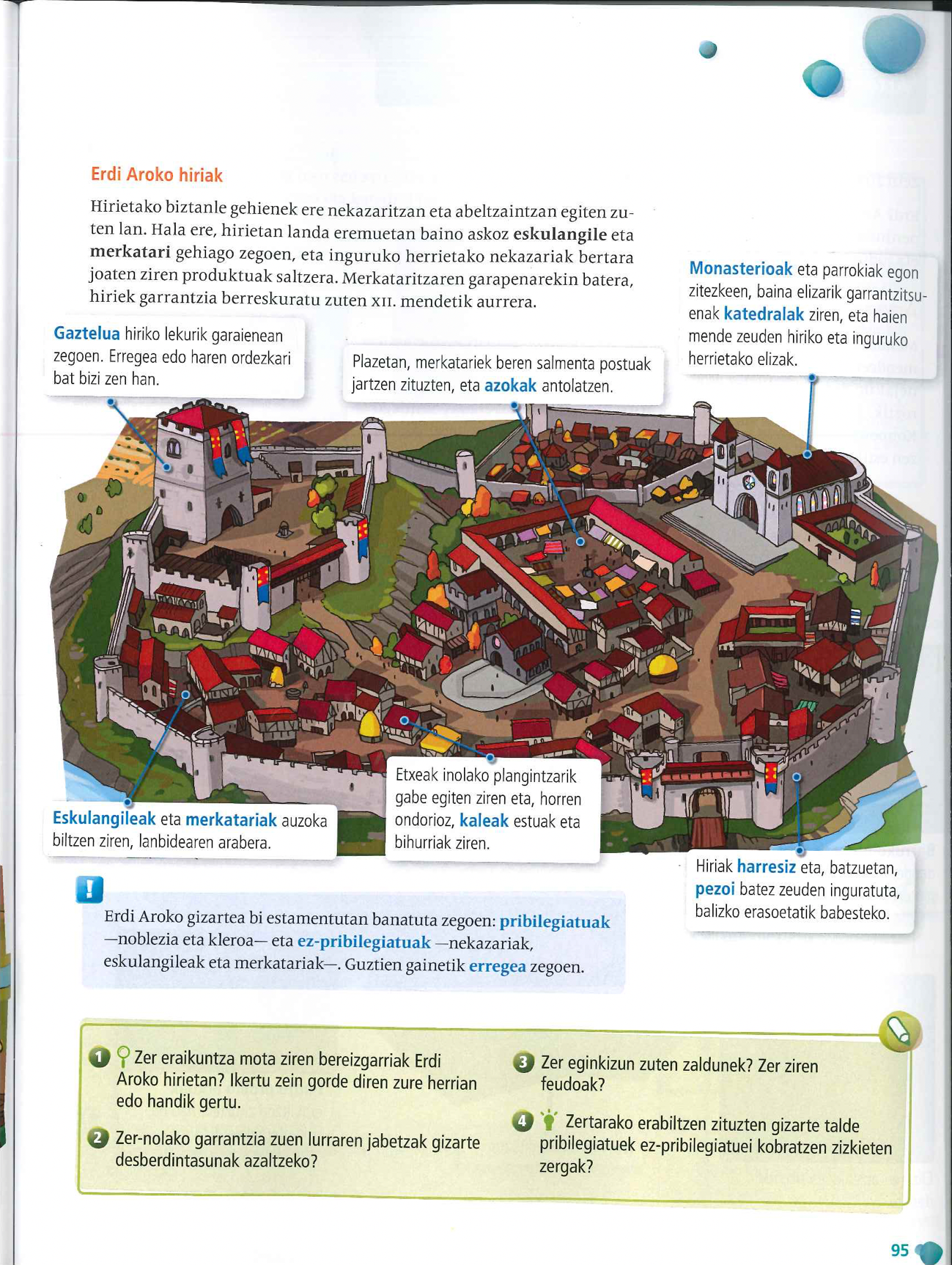 Harriz eginiko eraikuntzak dira eta harresiz inguratuta zeuden. Etxeak inongo plangintzarik gabe egiten ziren eta, horren ondorioz, kaleak estuak eta bihurriak ziren. Txiroenek lurraren jabeak zirenei ordaintzen zieten beraien lurrak landu ahal izateko. Kontuan hartu behar da gehiengoa nekazariak eta merkatariak zirela eta gutxi batzuen eskuetan zegoela lurraren jabegoa. Zaldunak gazteluetan bizi ziren eta beste noble batzuek aurka borrokatzen ziren edo erregea babesten zuten. Feudoak, lurraren eta babesaren truke jauntxoek nekazariei bizitzeko uzten zieten tokia zen. 